Об информационно-разъяснительной работе по сплошному наблюдению за деятельностьюМиСП в 2016 году по итогам за 2015 годВ рамках проведения сплошного федерального статистического наблюдения за деятельностью субъектов малого и среднего предпринимательства в 2016 году по итогам за 2015 год(далее – Сплошное наблюдение) Управление статистики предприятий информирует о проведения информационно-разъяснительной работы. Исполнителем по государственному контракту на оказание услуг по организации и проведению информационно-разъяснительной работы является Автономная некоммерческая организация «Информационно-издательский центр «Статистика России». В рамках данной работы будут реализованы следующие мероприятия.Размещение рекламных сообщенийРазмещение рекламных сообщений организовано в журнале «Главбух» (24.02; 9.03; 21.03) и газете «Учет. Налоги. Право» (9.02; 15.02; 28.03).На страницах региональных блоков издания «Комсомольская правда» (Приложение 1) в феврале уже размещены рекламные сообщения (февраль - 250 размещений). Февраль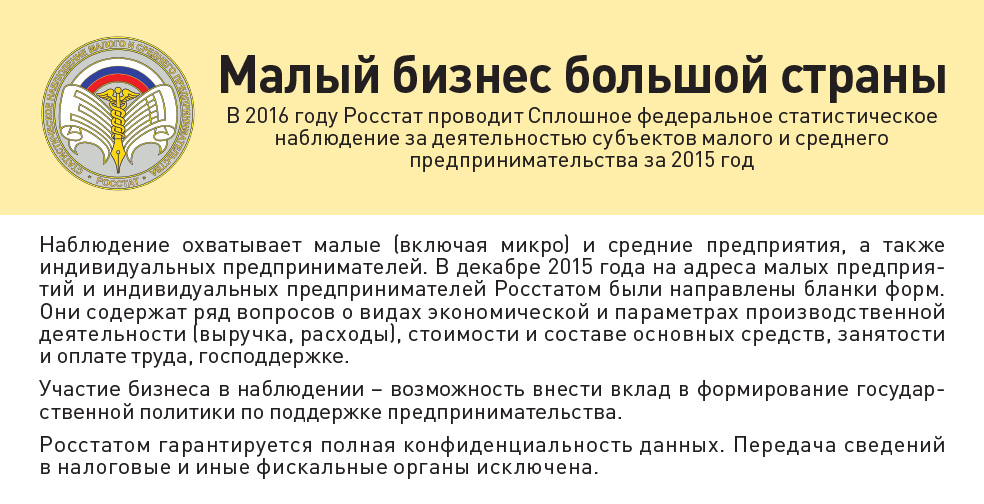 В марте будет продолжено размещение рекламных сообщений на страницах региональных блоков издания «Комсомольская правда» (март - 250 размещений).Март 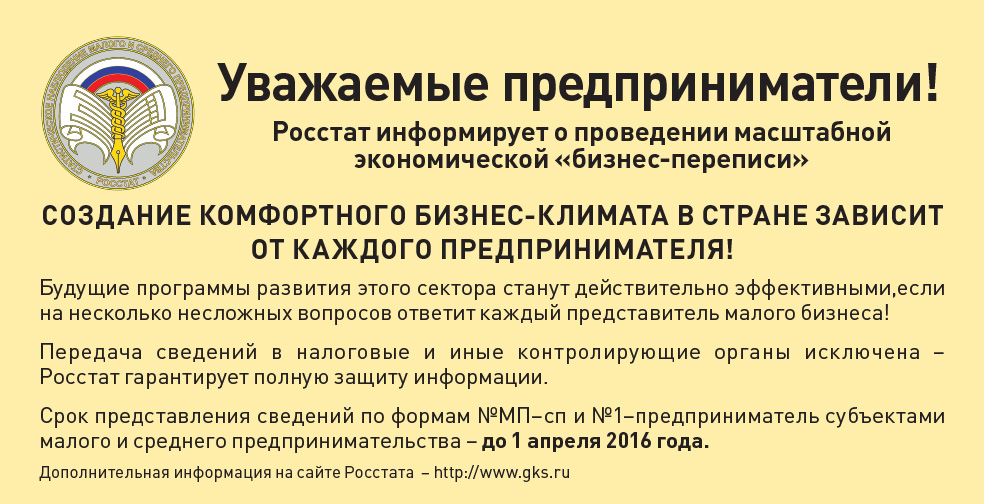 Данные рекламные сообщения возможно размещать самостоятельно в региональных СМИ и на своих официальных сайтах.Работа с региональными СМИ.В рамках информационно-разъяснительной работы организуется освещение и публикация пресс-мероприятий и информационных сообщений в печатных и электронных СМИ.Исполнителем по ИРР подготовлен список российских федеральных и региональных СМИ для рассылки информационных сообщений(Приложение 2).Для региональных СМИ исполнителем информационно-разъяснительной работы будет осуществлена подготовка двух пресс-релизов в марте и одного – в апреле 2016 года.  Пресс-релизы также будут направлены в территориальные органы статистики (далее ТОГС).В марте будет организована пресс-конференция с руководством Росстата. Материалы пресс-конференции будут направлены в федеральные и региональные СМИ, а также в ТОГС.Создание радио, видеороликов и инфографики.Разработан рекламный радиоролик длительностью 30 секунд. В марте . он размещается на радиостанциях «Маяк» (150 выходов в месяц по 6-7 выходов в день за исключением выходных)  и «Русское радио»(150 выходов в месяц по 6-7 выходов в день за исключением выходных).Будет изготовлен презентационный видеоролик в двух версиях – длительностью 3 минуты и длительностью 1 минута. В марте будет обеспечено размещение презентационного видеоролика длительностью 3 минуты и  длительностью 1 минута в сети «Интернет», в т.ч.  на YouTube, на официальных страницах Росстата Vkontakte, Twitter, Facebook.Рекламный радиоролик будет передан в территориальные органы Росстата для трансляции на региональных радиостанциях. Презентационный видеоролик в двух версиях также будет направлен в ТОГС для размещения на сайтах, для использования в информационных мероприятиях.В ТОГС 15 февраля . была направлена инфографика: «Малый бизнес большой страны // Сплошное наблюдение за деятельностью малого и среднего бизнеса за 2015 год».Т.Б. Борисова  (495) 607-30-25, IP 99 862Отдел сплошных обследований малых и средних предприятийФЕДЕРАЛЬНАЯ СЛУЖБАГОСУДАРСТВЕННОЙ СТАТИСТИКИ(РОССТАТ)Мясницкая ул., д. 39, стр. 1,  г. Москва,  107450Тел.: (495) 607-49-02, факс: (495) 607-40-87http://www.gks.ru;E-mail:stat@gks.ruОКПО 00013623, ОГРН 1047708023483,ИНН 7708234640/КПП 770801001Руководителям территориальных органов Федеральной службы государственной статистики03.03.2016  №03-03-1/1026-ТОна  № __________ от _________Начальник Управлениястатистики предприятий    Е.А. Шустова